Photo Cards to investigate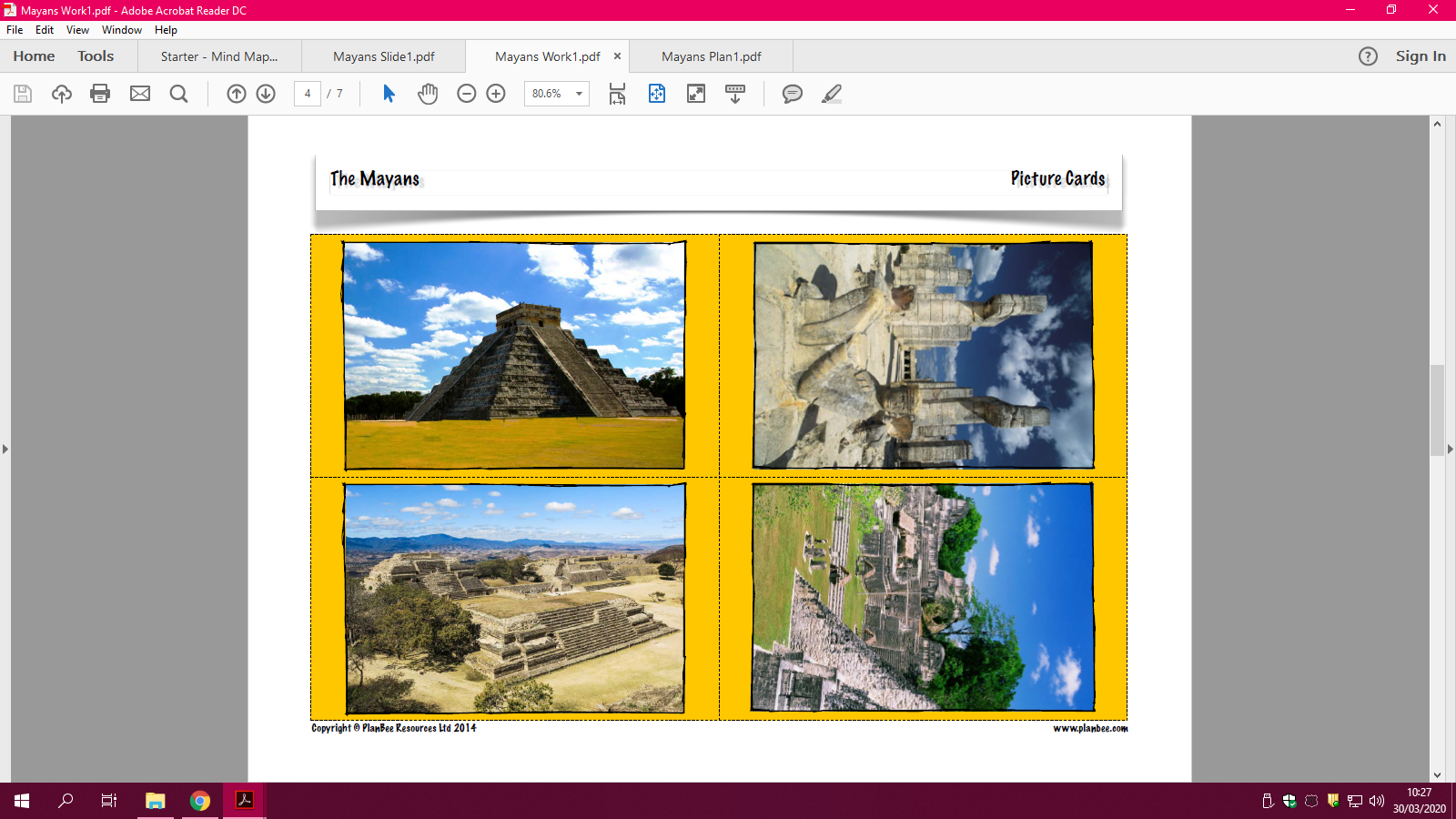 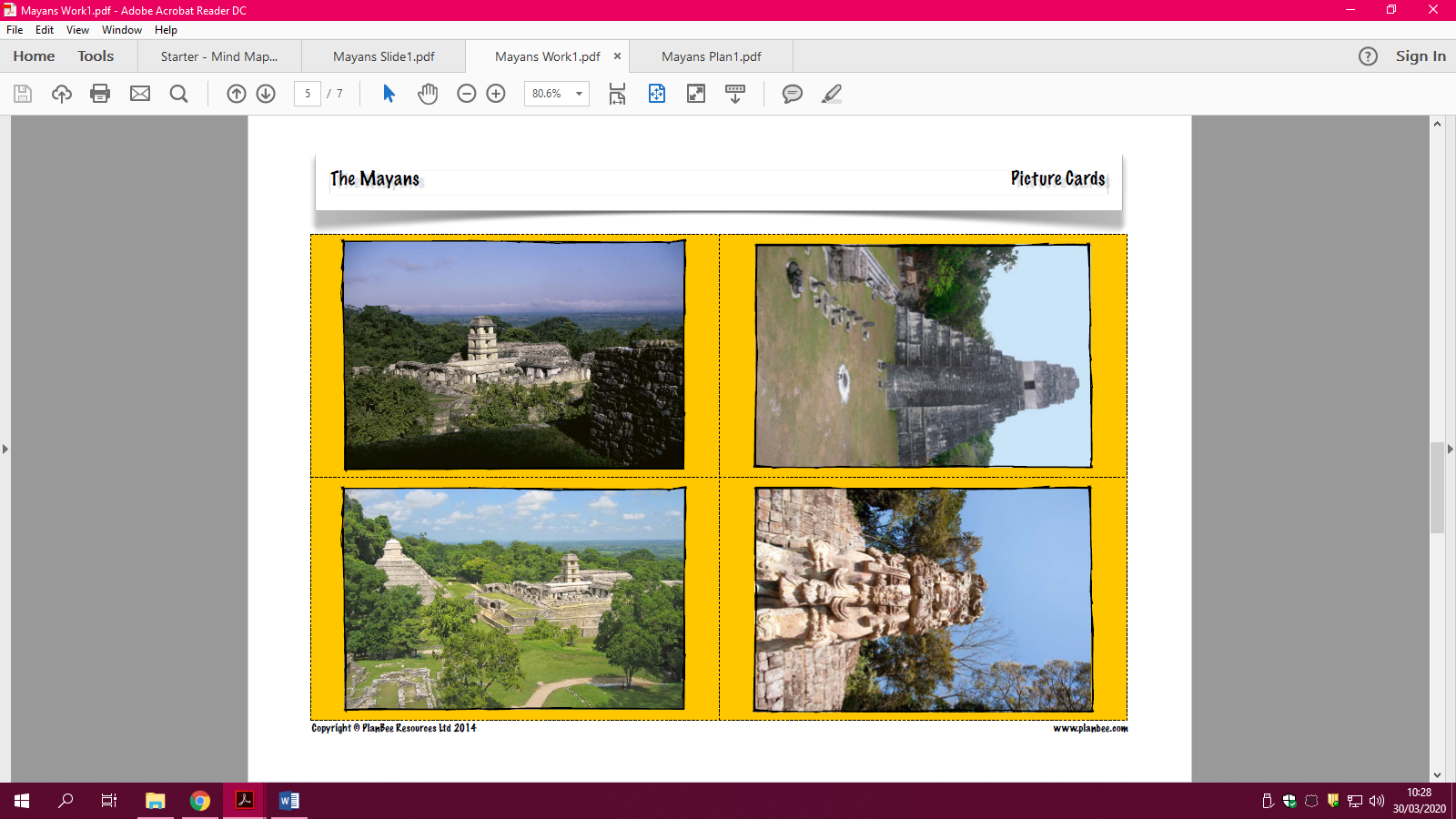 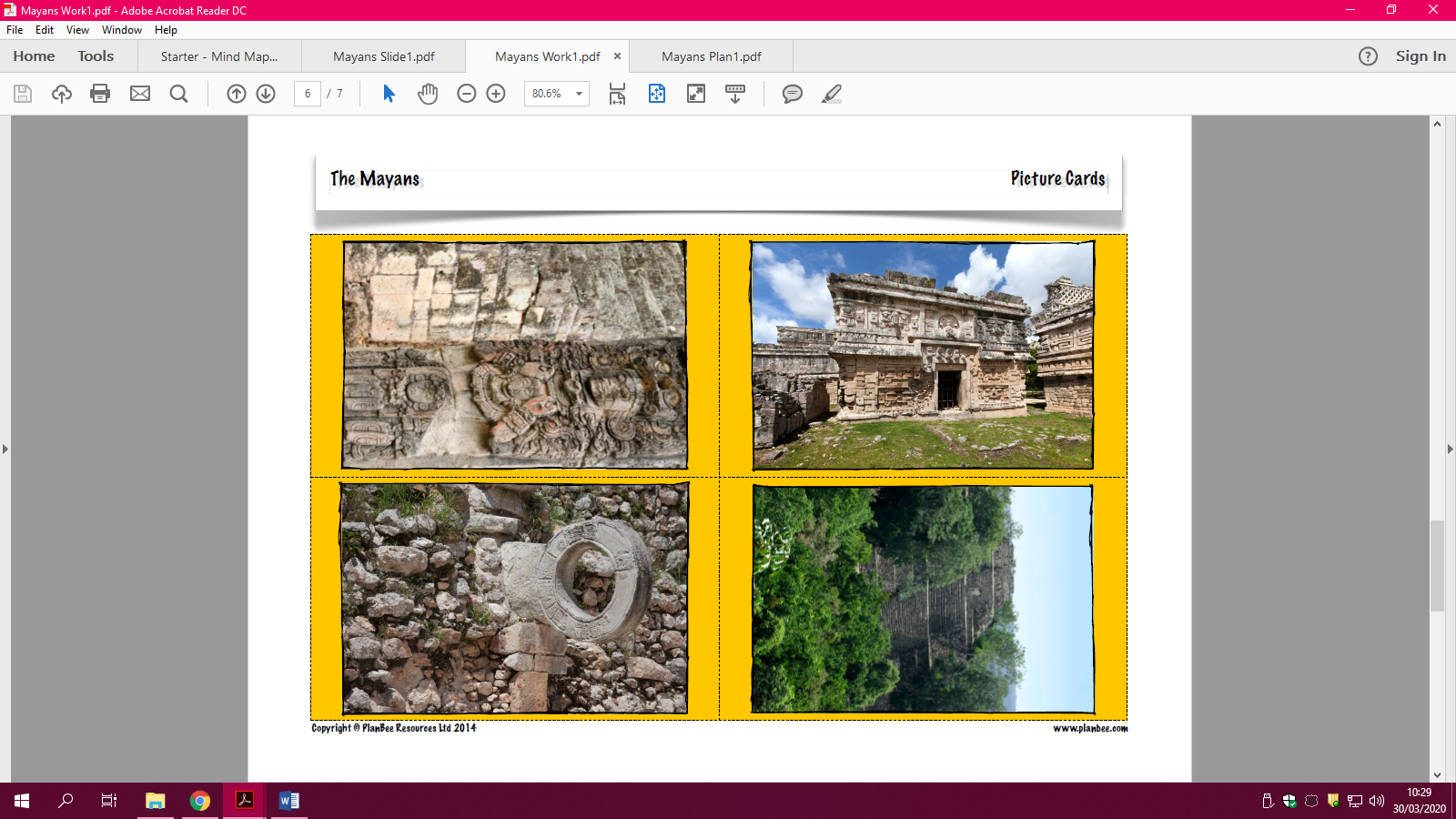 